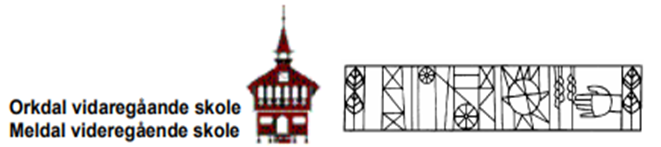 Sakliste til felles skoleutvalg for Meldal videregående skole og Orkdal vidaregåande skoleTid: Fredag 1. desember 2023 kl 1000 -1100Sted: Meldal videregående skoleMøtet er åpent og elever kan stille med flere representanter, men bare to elever fra hver skole stiller som medlemmer med stemmerett. På grunn av servering og romkapasitet, meldes antall deltagere til anner@trondelagfylke.no senest onsdag 29. 11. 2023. Innkalling sendes:Sak 9 – 2023Godkjenning av innkalling og sakliste.Sak 10 – 2023Godkjenning av referat fra 30. mars 2023Referat vedlagt innkalling.Sak 11 -2023Endringer i sammensetning i felles skoleutvalg for Meldal og Orkdal vg skoler skoleåret 2023 - 2024Skoleutvalget ved hver av TRFK's videregående skoler skal ha følgende sammensetning (tall i parentes for felles skoleutvalg):Sak 12 – 2023Valg av ny leder av felles SU for Orkdal vgs og Meldal vgs for den kommende perioden fra 2023 – 2027Sak 13 – 2023Den økonomiske situasjonen for de to skolene pr desember 2023Rektorene redegjør for status ut fra driftsrapport 1 og 2 for 2023. Sak 14 – 2023Høringsinnspill i forbindelse med høring på skolebruksplan og helhetlig tilbudsstruktur høsten 2023Rektorene redegjør for prosess i forkant av denne høringen samt de innleverte høringssvarene på høringen. Mange høringssvar om skolebruksplan og helhetlig tilbudsstruktur - Trøndelag fylkeskommune (trondelagfylke.no)Sak 15 – 2023Forslag til ny økonomiplan høsten 2023 – endringer i framtidige foreslåtte investeringer ved Orkdal vgsFylkesdirektørens forslag til økonomiplan - Trøndelag fylkeskommune (trondelagfylke.no)Rektorene redegjør for ønsket om en felles, fysiske videregående skole i Orkland – og bakgrunnen for at det er viktig at dette blir prioritert relativt raskt. Dessverre er midlene som var antydet i forrige økonomiplan (400 mill NOK) ikke lenger prioritert i nytt forslag til økonomiplan. Forslag til felles SU: Det skrives en uttales angående viktigheten av å prioritere bevilgninger til en felles videregående skole i Orkland så raskt som mulig. Sak 16 – 2023Innspill fra elevene ved Meldal vgs og Orkdal vgsElevene er i forkant utfordret på å gi innspill på hva de to videregående skolene skal ha fokus på framover; satsningsområder, busstransport, forbedringer osv. Sak 17 – 2023Elevtall skoleåret 2023 – 2024 ved de to skoleneRektorene redegjør.Meldal videregående skole:Orkdal vidaregåande skole:Sak 18 – 2023Eventuelt.Saker meldes enten til Øyvind Togstad, oyvto@trondelagfylke.no, eller Anne Lise Kirkholt, anner@trondelagfylke.no, innen onsdag 29. november 2023Marita Hammervik OwenRepresentant Orkland kommune (A)Emilie GræsliRepresentant Fylkestinget (A)Jan GrønningenRepresentant Fylkestinget (H)Ragnhild HynneRepresentant ansatte, Meldal vgsEspen TørsetRepresentant ansatte, Orkdal vgsChristine BrattlieRepresentant elever, Orkdal vgsAnne Moa SolstadRepresentant elever, Orkdal vgsBastian SkjednesRepresentant elever, Meldal vgsOla Egil KvålsvollRepresentant elever, Meldal vgsJohan Olav Wiggen NæringslivsrepresentantKjell BerdalNæringslivsrepresentantØyvind TogstadRektor, Orkdal vgsAnne Lise KirkholtRektor, Meldal vgsRepresentantAntallOppnevnes avSkolenes rektor Øyvind Togstad, Anne Lise Kirkholt1 (2)Faste representanterRepresentanter for de ansatte Ragnhild Hynne, Espen Tørset2Ansatte ved skolenElevrepresentanter Bastian Skjeldnes, Ola Egil Kvålsvoll, Christine Brattlie, Anne Moa Solstad. 2 (4)Elevene ved skolenRepresentanter for det lokale samfunnsliv (arbeidsliv, næringsliv og kulturliv) Johan O Wiggen, Kjell Berdal (fortsetter i ny periode)2SkolenRepresentant for det lokale politiske system Marita Hammervik Owen (velges 28. november)1Kommunestyret/bystyretRepresentanter for fylkestinget Jan Grønningen (H), Emilie Græsli (A)1 (2)FylkestingetKlasse NivåAntall eleverMaksimalt antall elever1HO- Helse og oppvekstfagVg111151ELA – Elektro og datateknologiVg112161ELB - Elektro og datateknologiVg11616VOV/1EL Voksenopplæring elektro og datateknologiVg111161TIA - Teknologi og industrifagVg117161TIB - Teknologi og industrifagVg116161TIC - Teknologi og industrifagVg116161RM – Restaurant – og matfagVg1461BA – Bygg – og anleggsteknikkVg116162TØ TømrerfagetVg210102BU – Barne og ungdomsarbeiderfagetVg21062DE – datateknologi og elektronikkVg2672AU – AutomatiseringVg210102EE – ElenergiVg213162KS – Kokk og servitørfagetVg27102IN - IndustriteknologiVg214163AU - AutomatiseringVg37103DE – DataeletronikerfagetVg3716LEL – vg3 i skole elektroVg3010KLASSENIVÅAntall eleverMaks antall eleverGSK - InnføringsklasseVG127251TOP - tilpasset opplæring 1VG167VOV-YF VoksenopplæringVG115201SRA – Salg, service og reiselivVG118251STO – særskilt tilrettelagt opplæringVG1361HOA – HO VG1, yrkesfagVG117181IDA – VG1 idrettVG124301HOSK – VG1 helse og oppvekstfag med studiekompetanse (3-årig)VG115151STA – VG1 studiespesialiseringVG129301STB – VG1 studiespesialiseringVG130302TOP – VG2 Tilpasset opplæringVG2882HEA – VG2 helsearbeiderfagVG211152SRA – VG2 Service, sikkerhet og administrasjon VG2592HOSK – VG2 Helse og oppvekstfag med studiekompetanseVG214152KLA – VG2 Kjemiprosess og labratoriefagetVG218162IDA – VG2 idrettVG218202STA – VG2 Studiespes.VG226302STB – VG2 StudiespesVG22430VOV-2YF – VG2 voksenopplæringVoksen21203STD – VG3 delkurseleverVG3/delkurs33MUA – VG3 musikkVG311153HOSK – VG3 Helse og oppvekst med studiekompetanseVG313153PBA – VG3 påbygg til GENSVG321303IDA – VG3 idrettVG324253STA – VG3 StudiespesVG326303STB – VG3 Studiespes.VG325303STO – VG3 Særskilt tilrettelagt opplæringVG3342STO – VG2 Særskilt tilrettelagt opplæringVG233